Publicado en España el 13/04/2022 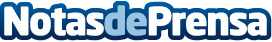 Jardines y zonas verdes: diseño, tipos y costes, por VIVEROS FLORAMAEl arquitecto paisajista tiene la misión de planificar y gestionar proyectos verdes en espacios urbanos y rurales, tanto para clientes privados como públicos. Recurrir a un diseñador de jardines garantiza un resultado coherente en términos de entorno, función y armonía con el contextoDatos de contacto:DISEÑO DE JARDINES - FLORAMAComunicado de prensa: Jardines y zonas verdes: diseño, tipos y costes918 323 019Nota de prensa publicada en: https://www.notasdeprensa.es/jardines-y-zonas-verdes-diseno-tipos-y-costes Categorias: Nacional Interiorismo Industria Alimentaria Jardín/Terraza Arquitectura http://www.notasdeprensa.es